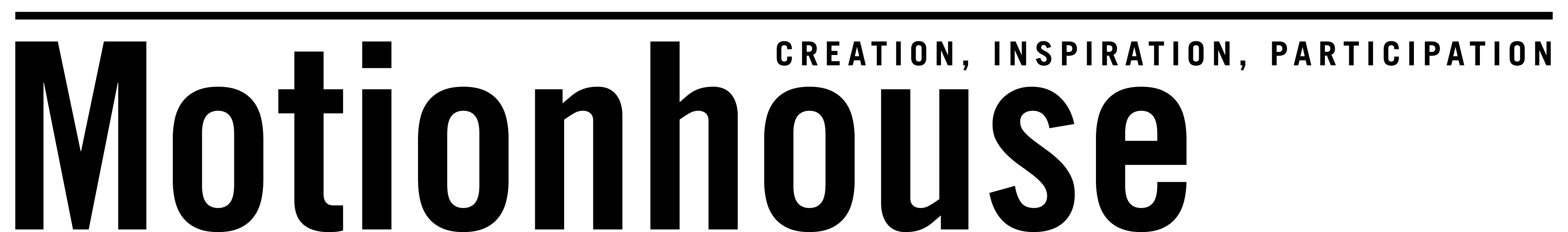 JANUARY 2020 AUDITION APPLICATION FORMPlease complete the following form and submit along with your CV (which should include details of your training and your performance experience) to assistant@motionhouse.co.uk by 5.00pm Thursday 16th January 2020. First name:Surname:Your age:Date of birth:Email address:Contact telephone number:Do you have a full, clean driving licence?	YES/NO(Please note this is not a requirement for the job but is for information only)Do you have DBS Enhanced Disclosure?		YES/NO		Date of Disclosure: Do you have any criminal convictions? 		YES/NO		If you have answered yes, please give details ………………………………………………………………………………………………………………………………Do you have any access requirements?		YES/NO 	If you have answered yes, please give details……………………………………………………………………………………………….Are you eligible to work in the UK and EU?	YES/NOIf you have a work permit, what is the expiry date?		Why do you want to work for Motionhouse and how can you demonstrate that you meet the requirements specified in our audition notice and job pack?